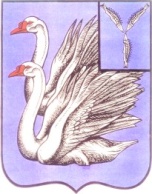 КАЛИНИНСКОЕ РАЙОННОЕ СОБРАНИЕ КАЛИНИНСКОГО МУНИЦИПАЛЬНОГО РАЙОНАСАРАТОВСКОЙ ОБЛАСТИРЕШЕНИЕот 07 июля  2022 года  №72-470О внесении изменений в решение Калининского районного Собрания от 25.10.2006 г. № 13-110 « Об утверждении Положения «О публичных слушаниях, проводимых на территории Калининского муниципального района» (с изм. от 31.05.2018 г. № 15-118, от 16.02.2022 г. № 66-439)   В соответствии с Федеральным законом от 6 октября 2003 года № 131-ФЗ «Об общих принципах организации местного самоуправления в Российской Федерации», Градостроительным кодексом РФ, Федеральным закона от 29 декабря 2017 года №455-ФЗ «О внесении изменений в Градостроительный кодекс Российской Федерации и отдельные законодательные акты Российской Федерации» и Уставом Калининского муниципального района Саратовской области Калининское районное Собрание Калининского муниципального района Саратовской области ,РЕШИЛО:Внести в решение Калининского районного Собрания от 25.10.2006 г. № 13-110 « Об утверждении Положение "О публичных слушаниях, проводимых на территории Калининского муниципального района» ( с изм. от 31.05.2018 г. № 15-118, от 16.02.2022 г. № 66-439) следующие изменения- приложение к решению изложить в новой редакции согласно приложению2. Настоящее решение вступает в силу со дня официального.Глава Калининского муниципального района                          В.Г. Лазарев Председатель Калининского районного Собрания                                                                          С.С. Нугаев Приложениек решению Калининского районного СобранияКалининского муниципального районаот 07.07.2022 г.  № 72-470Положение"О публичных слушаниях, проводимых на территории Калининского муниципального района "
Глава 1. Общие положенияСтатья 1. Публичные слушания1.1. Настоящее Положение разработано на основании статьи 28 Федерального закона от 06.10.2003 года N 131-ФЗ "Об общих принципах организации местного самоуправления в Российской Федерации" и статьи 11 Устава Калининского муниципального района и направлено на реализацию права граждан Калининского муниципального района на осуществление местного самоуправления посредством участия в публичных слушаниях, определяет порядок организации и проведения публичных слушаний на территории Калининского муниципального района.1.Публичные слушания являются формой участия населения Калининского муниципального района (далее - муниципального района) в осуществлении местного самоуправления.2.Публичные слушания носят открытый характер.3.Публичные слушания проводятся по инициативе населения муниципального района, главы Калининского муниципального района, Калининского районного  Собрания.Статья 2. Принципы организации и проведения публичных слушаний1. Основным принципом организации и проведения публичных слушаний является учет мнения населения муниципального района. Каждый житель муниципального района вправе высказывать свое мнение по обсуждаемому вопросу, представлять материалы для обоснования своего мнения, представлять письменные предложения и замечания для включения их в протокол публичных слушаний.2. Проведение публичных слушаний осуществляется гласно. Каждый житель муниципального района вправе знать о дне, времени, месте проведения публичных слушаний, о вопросах, выносимых на публичные слушания.3. Участие в публичных слушаниях осуществляется добровольно. Никто не вправе принуждать жителей муниципального района к участию либо к отказу от участия в публичных слушаниях.4. Населению муниципального района гарантируется беспрепятственное участие в публичных слушаниях в порядке, установленном федеральным законодательством, Уставом муниципального района, настоящим Положением и другими правовыми актами органов местного самоуправления.5. Результаты публичных слушаний носят рекомендательный характер.6. Порядок организации и проведения публичных слушаний определяется нормативными правовыми актами Калининского районного Собрания Калининского муниципального района и должен предусматривать заблаговременное оповещение жителей Калининского муниципального района о времени и месте проведения публичных слушаний, заблаговременное ознакомление с проектом муниципального правового акта, в том числе посредством его размещения на официальном сайте органа местного самоуправления в информационно-телекоммуникационной сети "Интернет" или в случае, если орган местного самоуправления не имеет возможности размещать информацию о своей деятельности в информационно-телекоммуникационной сети "Интернет", на официальном сайте Правительства Саратовской области или муниципального образования с учетом положений Федерального закона от 9 февраля 2009 года № 8-ФЗ «Об обеспечении доступа к информации о деятельности государственных органов и органов местного самоуправления» (далее - официальный сайт), а также в федеральной государственной информационной системе « Единый портал государственных и муниципальный услуг (функций)» (далее - единый портал), возможность представления жителями Калининского муниципального района своих замечаний и предложений по вынесенному на обсуждение проекту муниципального правового акта, в том числе посредством официального сайта, другие меры, обеспечивающие участие в публичных слушаниях жителей Калининского муниципального района, опубликование (обнародование) результатов публичных слушаний, включая мотивированное обоснование принятых решений, в том числе посредством их размещения на официальном сайте администрации Калининского муниципального района Саратовской области в информационно-телекоммуникационной сети «Интернет» http://kalininsk.sarmo.ru//, а также на едином портале.7. Результаты публичных слушаний публикуются в муниципальных средствах массовой информации.Статья 3. Вопросы, выносимые на публичные слушания1. на публичные слушание должны выносится:1) проект устава муниципального района, а также проект муниципального нормативного правового акта о внесении изменений и дополнений в данный устав, кроме случаев, когда в устав муниципального района вносятся изменения в форме точного воспроизведения положений Конституции Российской Федерации, федеральных законов, Устава (Основного Закона) Саратовской области или законов Саратовской области в целях приведения данного устава в соответствие с этими нормативными правовыми актами;2) проект местного бюджета и отчет о его исполнении;3.) проект стратегии социально – экономического развития муниципального района;4) вопросы о преобразовании муниципального района, за исключением случаев, если в соответствии со статьей 13 Федерального закона от 6 октября 2003 г. № 131-ФЗ «Об общих принципах организации местного самоуправления в Российской Федерации» для преобразования муниципального образования требуется получение согласия населения муниципального района, выраженного путем голосования либо на сходах граждан.5) проекты генеральных планов, проекты правил землепользования и застройки, проекты планировки территории, проекты межевания территории, проекты правил благоустройства территорий, проекты, предусматривающим внесение изменений в один из указанных утвержденных документов, проекты решений о предоставлении разрешения на условно разрешенный вид использования земельного участка или объекта капитального строительства, проекты решений о предоставлении разрешения на отклонение от предельных параметров разрешенного строительства, реконструкции объектов капитального строительства, вопросы изменения одного вида разрешенного использования земельных участков и объектов капитального строительства на другой вид такого использования при отсутствии утвержденных правил землепользования и застройки проводятся публичные слушания. 2. На публичные слушания могут выноситься другие проекты муниципальных правовых актов по вопросам местного значения.3. Публичные слушания по одним и тем же вопросам могут быть назначены не ранее чем через три месяца после предыдущих слушаний.4. Порядок организации и проведения публичных слушаний по проекту бюджета поселения и отчету о его исполнении определяется Положением о бюджетном процессе в муниципальном районе, а также настоящим Положением в части, не противоречащей Положению о бюджетном процессе в муниципальном районе.Глава 2. Назначение публичных слушанийСтатья 4. Назначение публичных слушаний по инициативе населения1. Правом на участие в публичных слушаниях обладают граждане, постоянно или преимущественно проживающие на территории муниципального района и достигшие на момент проведения публичных слушаний 18-летнего возраста.2. Публичные слушания могут проводиться по инициативе группы жителей численностью не менее 100 человек.3. Основанием для назначения публичных слушаний является ходатайство, поданное в Калининское районное Собрание, в котором указывается формулировка вопроса, выносимого на публичные слушания, и обоснование необходимости вынесения этого вопроса. К ходатайству прилагается список жителей (с указанием фамилии, имени, отчества), поддержавших ходатайство, их место жительства и паспортные данные. Личные данные и паспортные данные должны быть заверены его подписью с указанием даты. К ходатайству должны быть приложены данные (фамилия, имя, отчество, паспортные данные, место жительства, контактные телефоны) официального представителя группы жителей, ходатайствующих о проведении публичных слушаний (далее - официальный представитель группы жителей). В случае отсутствия у жителя муниципального района паспорта могут быть предоставлены данные документа, заменяющего паспорт гражданина, в соответствии с Федеральным законом "Об основных гарантиях избирательных прав и права на участие в референдуме граждан Российской Федерации".4. После получения ходатайства муниципальным Собранием создается рабочая группа районного Собрания по организации и проведению публичных слушаний (далее - рабочая группа), которая в течение десяти дней с момента поступления ходатайства проверяет правильность оформления документов. В состав рабочей группы включается официальный представитель группы жителей.5. По результатам проверки представленных документов рабочая группа подает письменное ходатайство в районное Собрание о назначении публичных слушаний либо об отказе в назначении публичных слушаний. Отказ в назначении публичных слушаний возможен только по основаниям несоответствия представленных документов и выносимых вопросов требованиям законодательства Российской Федерации, законодательства Саратовской области, настоящего Положения и других муниципальных правовых актов.6. Вопрос о назначении публичных слушаний рассматривается на заседании районного Собрания не позднее чем, через 10 дней со дня представления ходатайства рабочей группы. По результатам рассмотрения ходатайства рабочей группы районное Собрания принимает соответствующее решение. В решении о назначении публичных слушаний указывается дата, время, место их проведения, формулировка выносимого на публичные слушания вопроса и состав рабочей группы. В решении об отказе в назначении публичных слушаний указывается вопрос, подлежащий вынесению на публичные слушания в соответствии с ходатайством населения и мотивировка отказа. Решение о назначении либо об отказе в назначении публичных слушаний подлежит обязательному опубликованию в средствах массовой информации и размещению на официальном сайте администрации Калининского муниципального района Саратовской области в информационно-телекоммуникационной сети «Интернет» http://kalininsk.sarmo.ru//, а также на едином портале,  в течение 7 дней со дня его принятия.Статья 5. Назначение публичных слушаний по инициативе районного Собрания1. Публичные слушания могут быть назначены районным Собранием по письменному ходатайству не менее одной трети депутатов от числа избранных в районное Собрание.2. Вопрос о назначении публичных слушаний рассматривается на заседании районного Собрания. По результатам рассмотрения районное  Собрание принимает решение о назначении публичных слушаний или об отказе в назначении публичных слушаний. В решении о назначении публичных слушаний указывается дата, время, место их проведения, формулировка выносимого на публичные слушания вопроса и состав рабочей группы и подлежит обязательному опубликованию в средствах массовой информации и размещению на официальном сайте администрации Калининского муниципального района Саратовской области в информационно-телекоммуникационной сети «Интернет» http://kalininsk.sarmo.ru//, а также на едином портале, не позднее, чем за десять дней до дня проведения слушаний. В решении об отказе в назначении публичных слушаний указывается вопрос, подлежащий вынесению на публичные слушания в соответствии с ходатайством депутатов и мотивировка отказа. Отказ в назначении публичных слушаний возможен только по основаниям несоответствия выносимых вопросов требованиям законодательства Российской Федерации, законодательства Саратовской области, настоящего Положения и других муниципальных правовых актов. Решение о назначении либо об отказе в назначении публичных слушаний подлежит обязательному опубликованию в средствах массовой информации и размещению на официальном сайте администрации Калининского муниципального района Саратовской области в информационно-телекоммуникационной сети «Интернет» http://kalininsk.sarmo.ru//, а также на едином портале, в течение 7 дней со дня его принятия.Статья 6. Назначение публичных слушаний по инициативе Главы Калининского муниципального района.Для проведения публичных слушаний главой Калининского муниципального района издается правовой акт о назначении публичных слушаний. В правовом акте Главы Калининского муниципального района о назначении публичных слушаний указывается дата, время, место их проведения, формулировка выносимого на публичные слушания вопроса и состав рабочей группы. Правовой акт Главы Калининского муниципального района о назначении публичных слушаний подлежит обязательному опубликованию в средствах массовой информации и размещению на официальном сайте администрации Калининского муниципального района Саратовской области в информационно-телекоммуникационной сети «Интернет» http://kalininsk.sarmo.ru//, а также на едином портале, в течение 7 дней со дня его принятия.Статья 7. Опубликование (обнародование) проектов правовых актов, а также необходимых документов по вопросам, выносимым на публичные слушания1. Проекты правовых актов, а также необходимые документы по вопросам, выносимым на публичные слушания, должны быть опубликованы  в средствах массовой информации и размещены на официальном сайте администрации Калининского муниципального района Саратовской области в информационно-телекоммуникационной сети «Интернет» http://kalininsk.sarmo.ru//, а также на едином портале после опубликования либо одновременно с опубликованием правового акта о назначении публичных слушаний, но не позднее, чем за 10 дней до дня проведения публичных слушаний.Глава 3. Проведение публичных слушанийСтатья 8. Подготовка к проведению публичных слушаний1. Рабочая группа, а при организации публичных слушаний по инициативе Главы Калининского муниципального района – рабочая группа, разрабатывает повестку дня публичных слушаний.2. Житель муниципального района, желающий выступать в публичных слушаниях, обязан зарегистрироваться в качестве выступающего. Рабочая группа, а при организации публичных слушаний по инициативе Главы муниципального района – Рабочая группа, проводит регистрацию выступающего, которому объявляется о времени, установленном для выступления.3. В качестве выступающих на публичных слушаниях могут быть также зарегистрированы должностные лица либо иные представители органов государственной власти, органов местного самоуправления, органов территориального общественного самоуправления, представители юридических лиц.4. Регистрация выступающих прекращается за один рабочий день до дня проведения публичных слушаний.5. Выступающие на публичных слушаниях жители муниципального района и иные заинтересованные лица вправе представить в рабочую группу или рабочий орган письменные предложения и замечания для включения их в протокол публичных слушаний.6. Рабочая группа, Глава Калининского муниципального района обязаны принять меры для обеспечения охраны прав, свобод и законных интересов участников публичных слушаний.Статья 9. Проведение публичных слушаний1. Публичные слушания открывает председатель рабочей группы, а при организации публичных слушаний по инициативе Главы Калининского  муниципального района - Глава Калининского муниципального района (далее - председательствующий).2. Председательствующий информирует о порядке проведения публичных слушаний, объявляет о вопросе, вынесенном на публичные слушания.3. После выступления председательствующего слово предоставляется зарегистрированным выступающим. Лицу, не зарегистрированному в качестве выступающего, слово может быть предоставлено по решению председательствующего. Время для выступления предоставляется не более 10 минут. В исключительных случаях, по решению председательствующего, время выступления может быть продлено.4. Выступающий вправе передать председательствующему текст своего выступления, а также материалы для обоснования своего мнения.5. По окончании выступлений с репликой председательствующий подводит предварительный итог публичных слушаний.6. Ход публичных слушаний и выступления протоколируются. К протоколу прилагаются письменные предложения и замечания заинтересованных лиц.7. Председательствующий вправе в любой момент объявить перерыв в публичных слушаниях с указанием времени перерыва.Статья 10. Результаты публичных слушаний1. По результатам публичных слушаний рабочая группа, а при организации публичных слушаний по инициативе Главы Калининского муниципального района - глава Калининского муниципального района, в течение 10 рабочих дней составляет заключение о результатах публичных слушаний, в котором отражает выраженные позиции жителей муниципального района и свои рекомендации, сформулированные по результатам публичных слушаний. При проведении публичных слушаний по вопросам градостроительной деятельности срок подготовки заключения о результатах публичных слушаний, указанный в настоящей части, должен быть скорректирован таким образом, чтобы не нарушать сроков, установленных главой 4 настоящего Положения.2. Заключение о результатах публичных слушаний публикуется в средствах массовой информации и подлежит размещению на официальном сайте администрации Калининского муниципального района Саратовской области в информационно-телекоммуникационной сети «Интернет» http://kalininsk.sarmo.ru//, а также на едином портале.3. Заключение о результатах публичных слушаний, протокол публичных слушаний и материалы, собранные в ходе подготовки и проведения публичных слушаний, хранятся в районном  Собрании.4. Результаты публичных слушаний, изложенные в заключении, принимаются во внимание при принятии органами местного самоуправления решения по вопросам, которые были предметом обсуждения на публичных слушаниях.5. Результаты публичных слушаний, изложенные в заключении, могут быть приняты во внимание при принятии органами местного самоуправления решения по вопросам, аналогичным тем вопросам, которые являлись предметом обсуждения на публичных слушаниях.Глава 4. Особенности проведения публичных слушаний по вопросам
градостроительной деятельностиСтатья 11. Публичные слушания по вопросам градостроительной деятельностиНастоящая глава определяет порядок проведения публичных слушаний по проектам генеральных планов, проектам правил землепользования и застройки, проектам планировки территории, проектам межевания территории, проектам правил благоустройства территорий, проектам, предусматривающим внесение изменений в один из указанных утвержденных документов, проектам решений о предоставлении разрешения на условно разрешенный вид использования земельного участка или объекта капитального строительства, проектам решений о предоставлении разрешения на отклонение от предельных параметров разрешенного строительства, реконструкции объектов капитального строительства, вопросы изменения одного вида разрешенного использования земельных участков и объектов капитального строительства на другой вид такого использования при отсутствии утвержденных правил землепользования и застройки проводятся публичные слушания.2. Публичные слушания по вопросам градостроительной деятельности проводятся в соответствии с Градостроительным кодексом РФ и настоящим Положением с особенностями, установленными настоящей главой.3. При проведении публичных слушаний по вопросам градостроительной деятельности срок для регистрации участников и выступающих в соответствии со статьей 8 настоящего Положения не может составлять менее десяти рабочих дней.4. Публичные слушания по вопросам градостроительной деятельности проводятся комиссией (рабочей группой).Статья 12. Организация и проведение публичных слушаний по проектам Генерального плана, по проектам планировки территории, проектам межевания территории, проектам правил благоустройства.1. При проведении публичных слушаний уполномоченным органом в обязательном порядке организуются выставки, экспозиции демонстрационных материалов Генерального плана, по проектам планировки территории, проектам межевания территории, выступления представителей органов местного самоуправления, разработчиков соответствующих проектов на собраниях жителей, в печатных средствах массовой информации, на официальном сайте администрации Калининского муниципального района Саратовской области в информационно-телекоммуникационной сети «Интернет» http://kalininsk.sarmo.ru//, а также на едином портале.2. Срок проведения публичных слушаний по вопросам, указанным в части первой настоящей статьи, с момента опубликования (обнародования)  правового акта об организации и проведении публичных слушаний до дня опубликования (обнародования) заключения о результатах слушаний устанавливается с учетом требований настоящего Положения и не может быть менее одного месяца и более трех месяцев.3. Публичные слушания по проектам о внесении изменений в Генеральный план, в проект планировки территории, в проект межевания территории, в проект правил благоустройства проводятся в порядке, определенном для проведения публичных слушаний по проектам Генерального плана, проектам планировки территории, проектам межевания территории, за исключением случаев, предусмотренных законодательством о градостроительной деятельности.Статья 13. Организация и проведение публичных слушаний по вопросу предоставления разрешения на условно разрешенный вид использования земельного участка или объекта капитального строительства и по вопросу о предоставлении разрешения на отклонение от предельных параметров разрешенного строительства, реконструкции объектов капитального строительства, вопросам изменения одного вида разрешенного использования земельных участков и объектов капитального строительства на другой вид такого использования1. Круг заинтересованных лиц, участвующих в публичных слушаниях, а также порядок их уведомления уполномоченным органом при проведении публичных слушаний по вопросу предоставления разрешения на условно разрешенный вид использования земельного участка или объекта капитального строительства и по вопросу о предоставлении разрешения на отклонение от предельных параметров разрешенного строительства, реконструкции объектов капитального строительства, вопросам изменения одного вида разрешенного использования земельных участков и объектов капитального строительства на другой вид такого использования определяется в соответствии с законодательством о градостроительной деятельности, настоящим Положением.2. Срок проведения публичных слушаний по вопросам, указанным в части первой настоящей статьи, с момента опубликования (обнародования) правового акта об организации и проведении публичных слушаний до дня опубликования (обнародования) заключения о результатах слушаний устанавливается с учетом требований настоящего Положения и не может быть более одного месяца.3. Документы по вопросам, указанным в части первой настоящей статьи, должны быть опубликованы (обнародованы) не позднее чем за 15 дней до дня проведения публичных слушаний. Опубликование (обнародование) документов может производиться путем размещения их на стендах, иных местах свободного доступа, которые удобны для посещения заинтересованными лицами, официальном сайте администрации Калининского муниципального района Саратовской области в информационно-телекоммуникационной сети «Интернет» http://kalininsk.sarmo.ru//, а также на едином портале. Указанные места одного доступа должны располагаться таким образом, чтобы заинтересованные лица могли своевременно ознакомиться с размещенной информацией. Состав обнародуемых документов устанавливается уполномоченным органом и должен обеспечивать полное информирование заинтересованных лиц о характере вопроса, выносимого на публичные слушания.4. Расходы, связанные с организацией и проведением публичных слушаний по вопросам, указанным в части первой настоящей статьи, несет физическое или юридическое лицо, заинтересованное в предоставлении такого разрешения.5. В случаях, предусмотренных законодательством о градостроительной деятельности, Публичные слушания по вопросам, указанным в части первой настоящем статьи, могут не проводиться.Статья 14. Организация и проведение публичных слушаний по проекту правил землепользования и застройки 1. Круг заинтересованных лиц, участвующих в публичных слушаниях по проекту правил землепользования и застройки, устанавливается в соответствии с законодательством о градостроительной деятельности.2. Опубликование (обнародования) документов по вопросам, указанным в части первой настоящей статьи, может производиться также путем размещения их на стендах, иных местах свободного доступа, которые удобны для посещения заинтересованными лицами, на официальном сайте администрации Калининского муниципального района Саратовской области в информационно-телекоммуникационной сети «Интернет» http://kalininsk.sarmo.ru//, на едином портале. Указанные места свободного доступа должны располагаться таким образом, чтобы заинтересованные лица могли своевременно ознакомиться с размещенной информацией. Состав обнародуемых документов устанавливается уполномоченным органом и должен обеспечивать полное информирование заинтересованных лиц о характере вопроса, выносимого на публичные слушания.3. Продолжительность публичных слушаний по проекту правил землепользования и застройки на территории поселения составляет не менее двух и не более четырех месяцев со дня опубликования  такого проекта.4. Глава муниципального района при получении от органа местного самоуправления проекта правил землепользования и застройки поселения принимает решение о проведении публичных слушаний по такому проекту в срок не позднее чем через десять дней со дня получения такого проекта.5. В случаях, предусмотренных законодательством о градостроительной деятельности, Публичные слушания по вопросам, указанным в части первой настоящей статьи, могут не проводиться.6. В случае, если внесение изменений в правила землепользования и застройки на территории поселения связано с размещением и реконструкцией отдельного объекта капитального строительства, то Публичные слушания проводятся не на всей территории поселения, а в границах территории, устанавливаемой в соответствии с законодательством о градостроительной деятельности. Порядок извещения заинтересованных лиц определяется законодательством о градостроительной деятельности.Глава 5. Заключительные положения1. Контроль за публикацией всех материалов осуществляется стороной по чьей инициативе назначены публичные слушания, за исключением случая предусмотренного  пунктом 4 статьи 13 настоящего Положения.2. Материально-техническое и информационное обеспечение, связанное с подготовкой и проведением публичных слушаний, осуществляется за счет добровольных пожертвований физических и юридических лиц и средств местного бюджета в пределах, предусмотренных на эти цели решением районного  Собрания на очередной финансовый год , за исключением случая предусмотренного  пунктом 4 статьи 13 настоящего Положения.Секретарь районного Собрания                                                Л.Н.Сафонова